День Российского флагаДень Российского флага.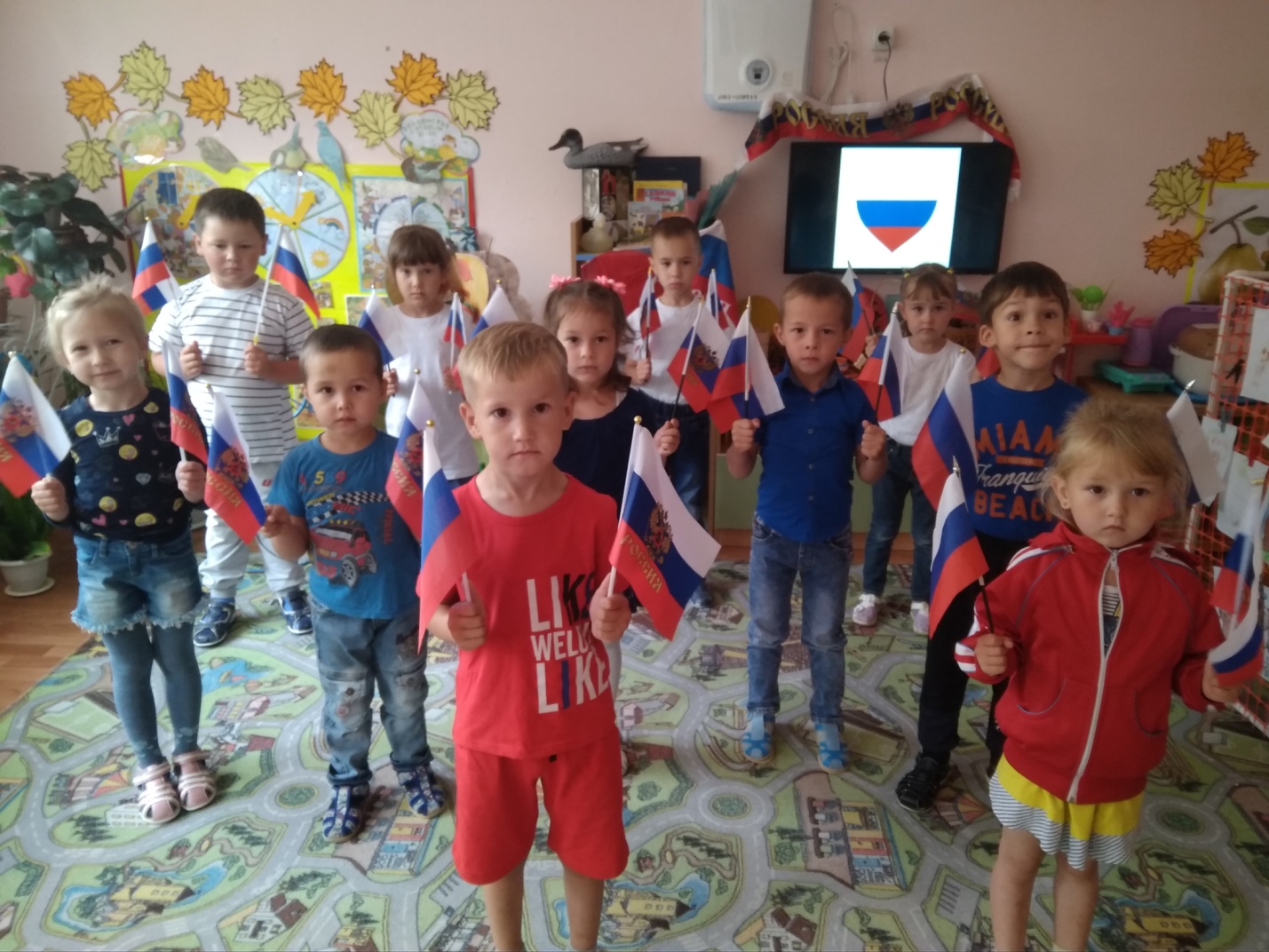 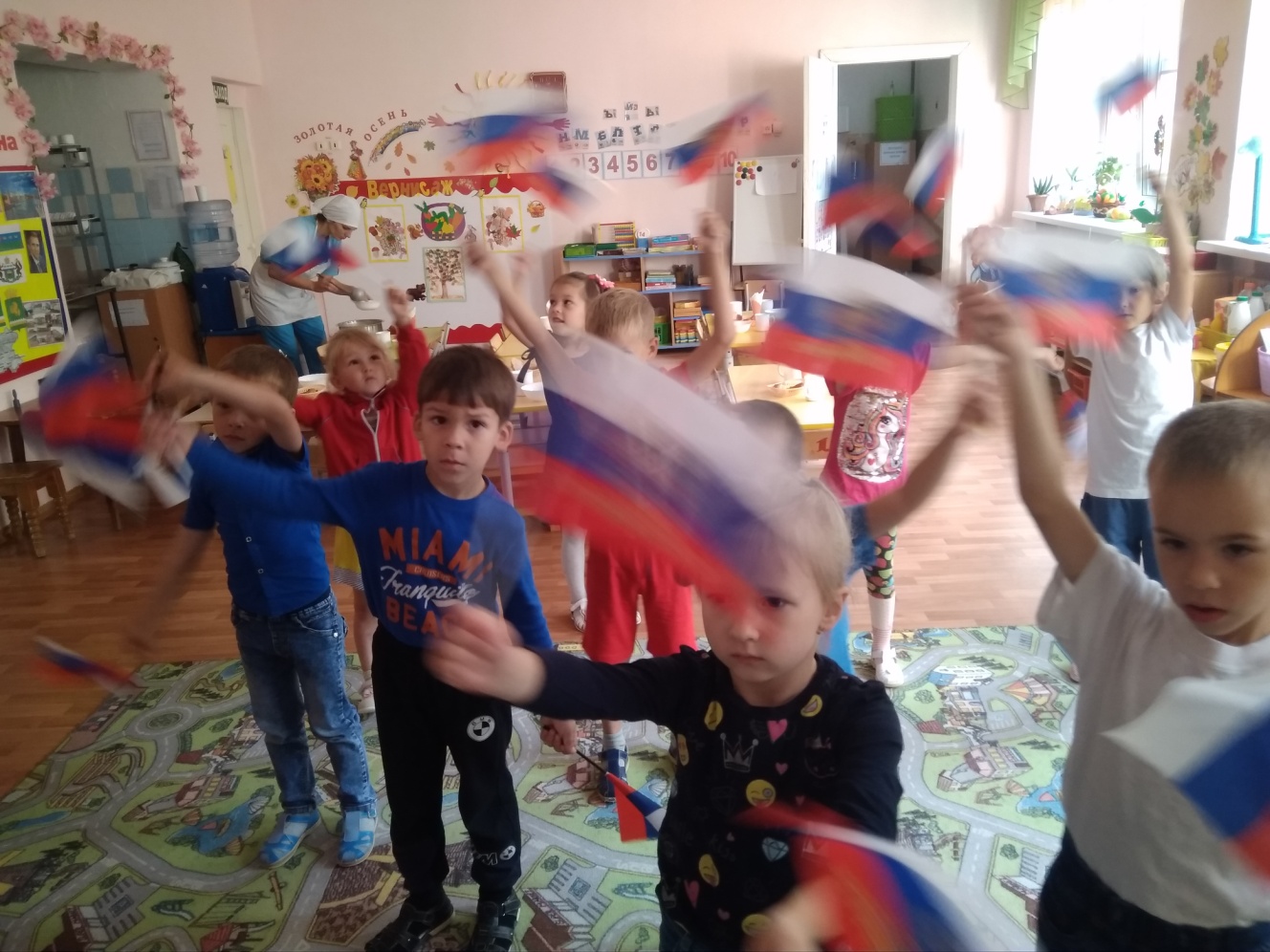 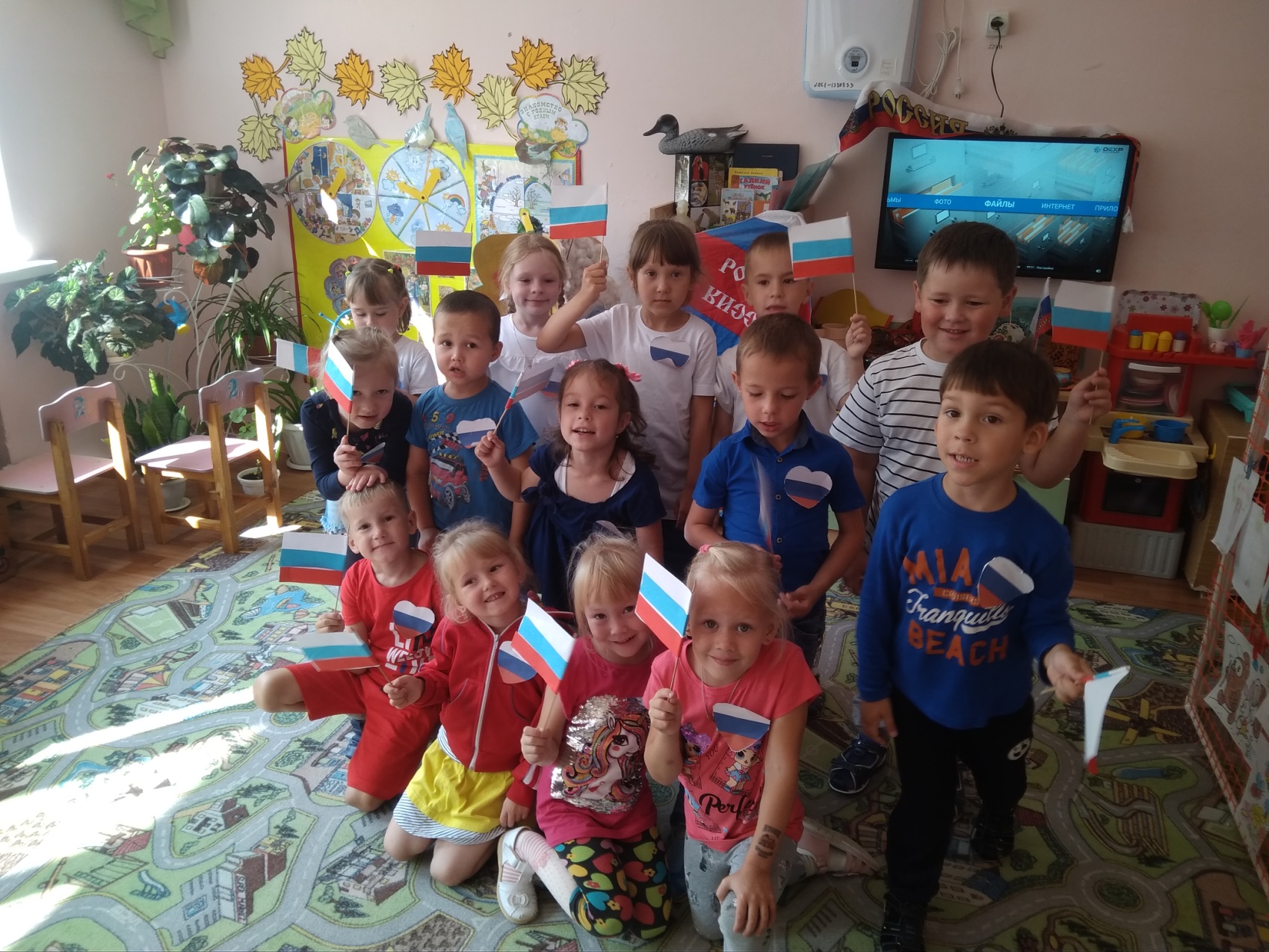 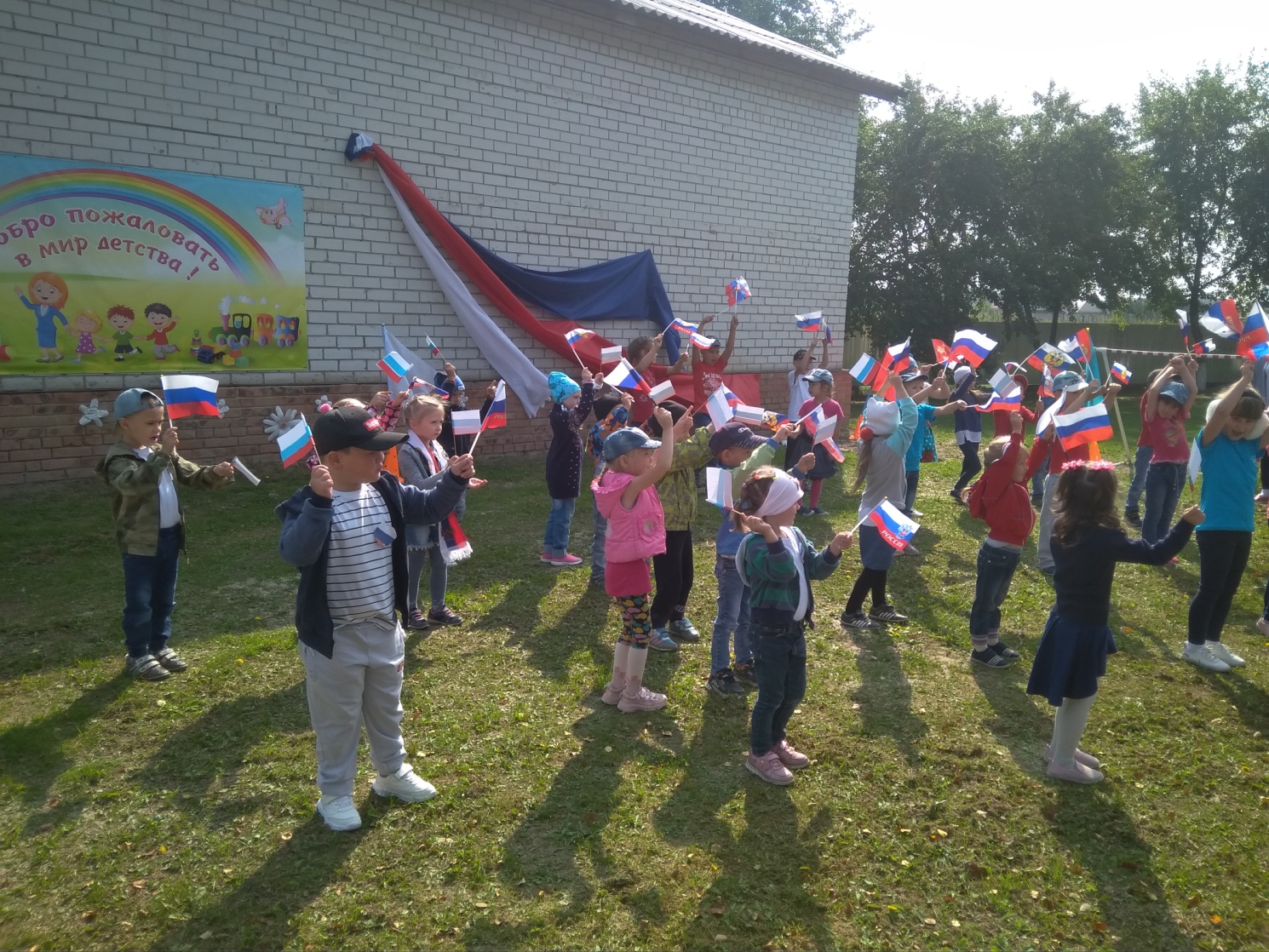 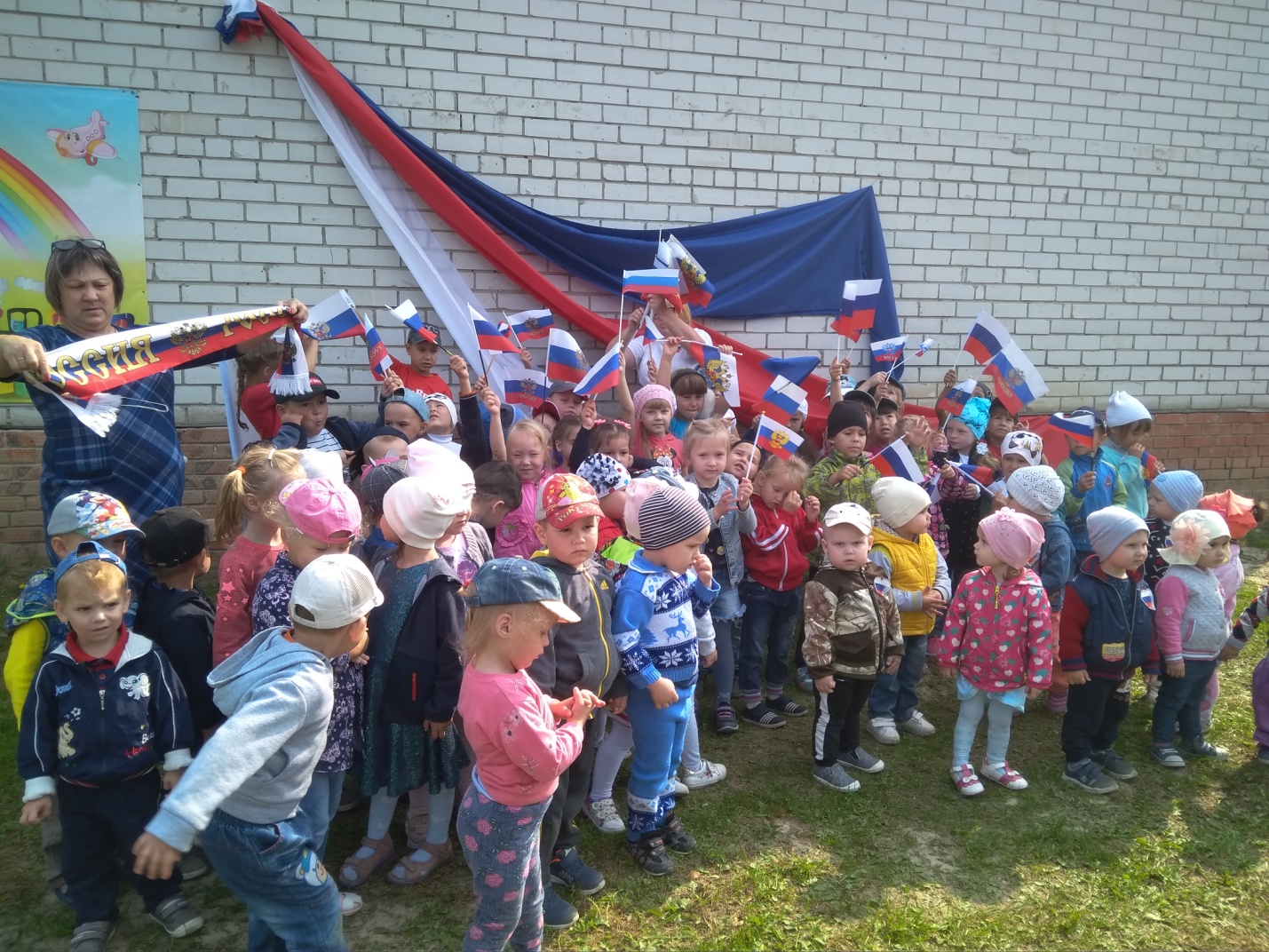 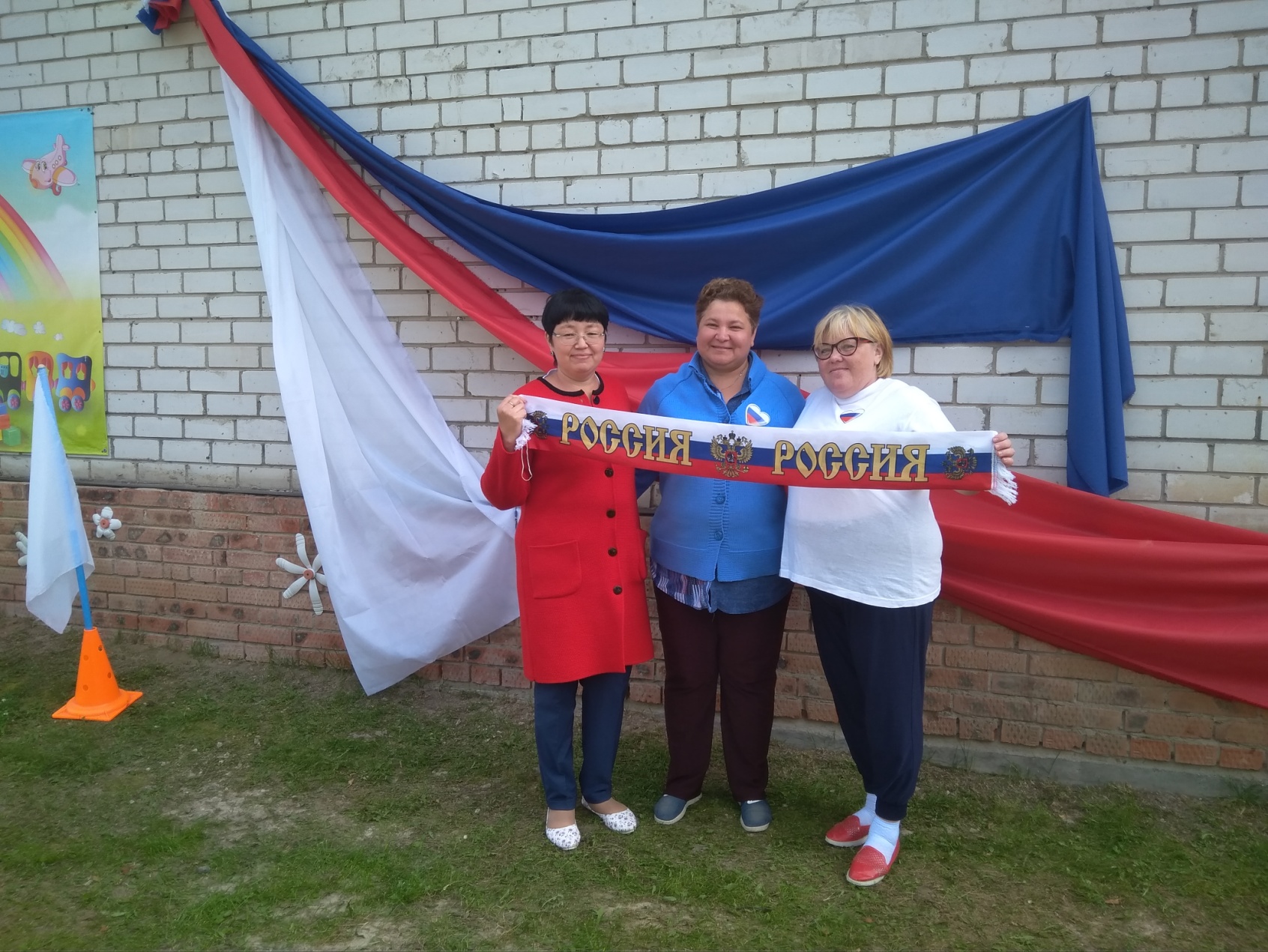 